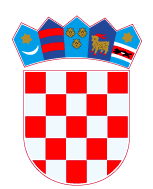        R E P U B L I K A    H R V A T S K A	   SPLITSKO-DALMATINSKA ŽUPANIJA                   OPĆINA JELSA           Jedinstveni upravni odjelVažna napomena:Popunjeni obrazac dostaviti na adresu elektroničke pošte:  opcina.jelsa2@st.t-com.hr  zaključno do 19. listopada 2023Po završetku savjetovanja, sve pristigle primjedbe/prijedlozi biti će javno dostupni na internetskoj stranici Općine Jelsa. Anonimni, uvredljivi i irelevantni komentari neće se objaviti.OBRAZACSUDJELOVANJA JAVNOSTI U INTERNETSKOM U SAVJETOVANJU O NACRTU PRIJEDLOGA ODLUKE ILI DRUGOG OPĆEG  AKTAOBRAZACSUDJELOVANJA JAVNOSTI U INTERNETSKOM U SAVJETOVANJU O NACRTU PRIJEDLOGA ODLUKE ILI DRUGOG OPĆEG  AKTAOBRAZACSUDJELOVANJA JAVNOSTI U INTERNETSKOM U SAVJETOVANJU O NACRTU PRIJEDLOGA ODLUKE ILI DRUGOG OPĆEG  AKTANaziv nacrta odluke ili drugog općeg akta o kojem se provodi savjetovanjePrijedlog  Analize upravljanja komunalnom infrastrukturom  Općine JelsaPrijedlog  Analize upravljanja komunalnom infrastrukturom  Općine JelsaNaziv tijela nadležnog za izradu nacrtaJedinstveni upravni odjel Općine JelsaJedinstveni upravni odjel Općine JelsaRazdoblje savjetovanja (početak i završetak)19.  rujna 2023. – 19. listopada 2023.19.  rujna 2023. – 19. listopada 2023.Obrazloženje razloga i ciljevakoji se žele postićidonošenjem akta odnosno drugog dokumentaJavno savjetovanje provodi se u cilju izrade Analize upravljanja komunalnom infrastrukturom Općine Jelsa. Komunalno gospodarstvo temelji se na načelima: zaštite javnog interesa, razmjerne koristi, solidarnosti, javne službe, neprofitnosti, supsidijarnosti, univerzalnosti i jednakosti pristupa, prilagodljivosti, kontinuiteta i kakvoće obavljanja komunalnih djelatnosti, ekonomičnosti i učinkovitosti, zaštite korisnika, prostora, okoliša i kulturnih dobara, sigurnosti, javnosti, prihvatljivosti cijene komunalnih usluga i zaštite ugroženih kategorija građana.Javno savjetovanje provodi se u cilju izrade Analize upravljanja komunalnom infrastrukturom Općine Jelsa. Komunalno gospodarstvo temelji se na načelima: zaštite javnog interesa, razmjerne koristi, solidarnosti, javne službe, neprofitnosti, supsidijarnosti, univerzalnosti i jednakosti pristupa, prilagodljivosti, kontinuiteta i kakvoće obavljanja komunalnih djelatnosti, ekonomičnosti i učinkovitosti, zaštite korisnika, prostora, okoliša i kulturnih dobara, sigurnosti, javnosti, prihvatljivosti cijene komunalnih usluga i zaštite ugroženih kategorija građana.Ime/naziv sudionika/ce savjetovanja (pojedinac, udruga, ustanova i sl.) koji/a daje svoje mišljenje i primjedbe na nacrt zakona, drugog propisa ili aktaTematsko područje i brojnost korisnika koje predstavljate, odnosno interes koji zastupateNačelni komentari na predloženi nacrtPrimjedbe, komentari i prijedlozi na pojedine članke nacrta zakona, drugog propisa ili dijelove aktaIme i prezime osobe/a koja je sastavljala primjedbe i komentare ili osobe ovlaštene za zastupanje udruge, ustanove i sl.KontaktiE-mail:opcina.jelsa2@st.t-com.hrTelefon: 021/761 845; 761 400E-mail:opcina.jelsa2@st.t-com.hrTelefon: 021/761 845; 761 400Datum dostavljanja obrascaJeste li suglasni da se ovaj obrazac, s imenom/nazivom sudionika/ce savjetovanja, objavi na internetskoj stranici nadležnog tijela?DANE